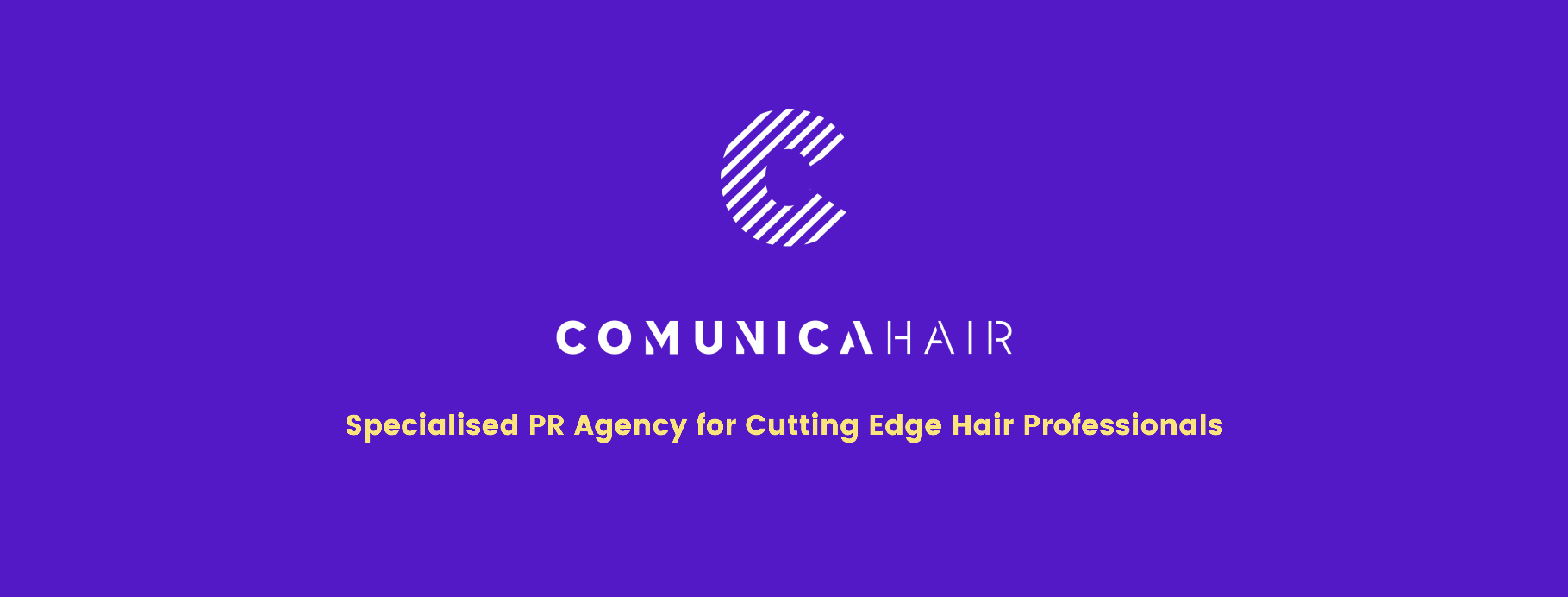 For more information, please contact Marta de Paco On         +34 670 780 664 or email press@comunicahair.com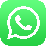 Important: These images are only available for editorial content. Credits must be included.Notification of their publication is expected.ARJAN BEVERS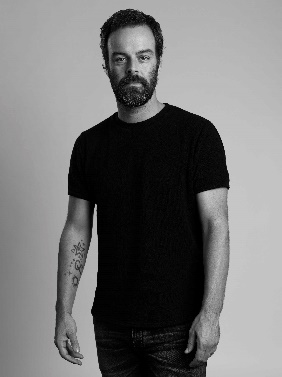 PHOTOGRAFICA Collection NETHERLANDS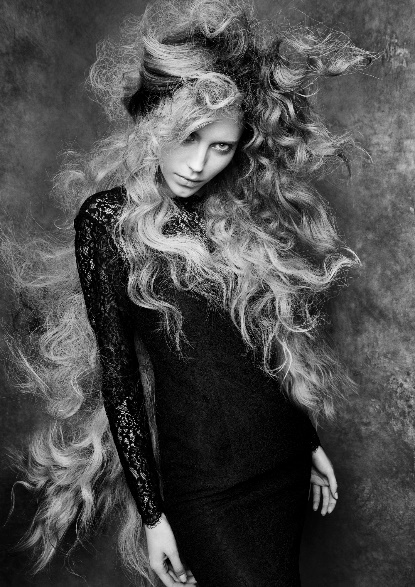 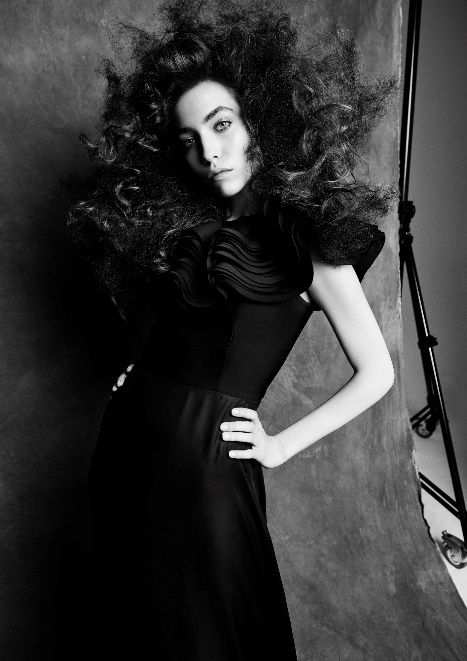 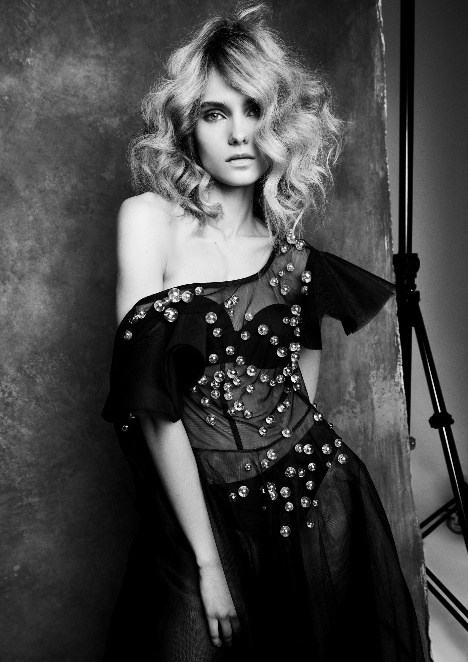 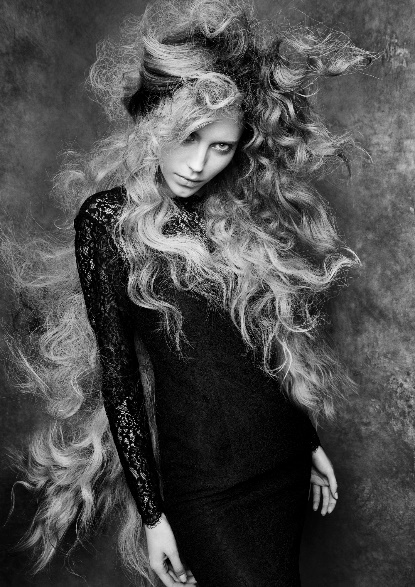 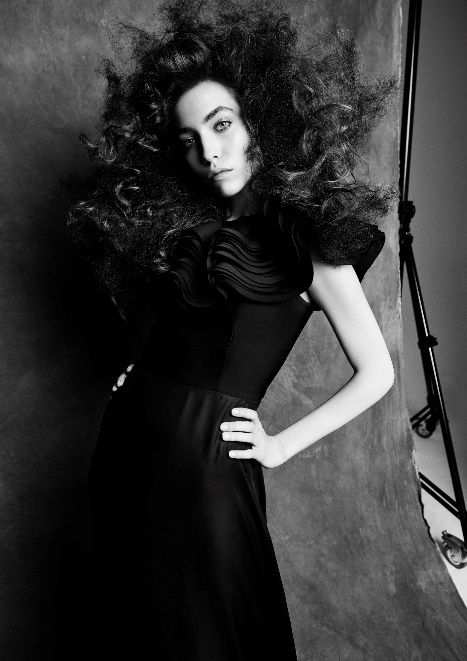 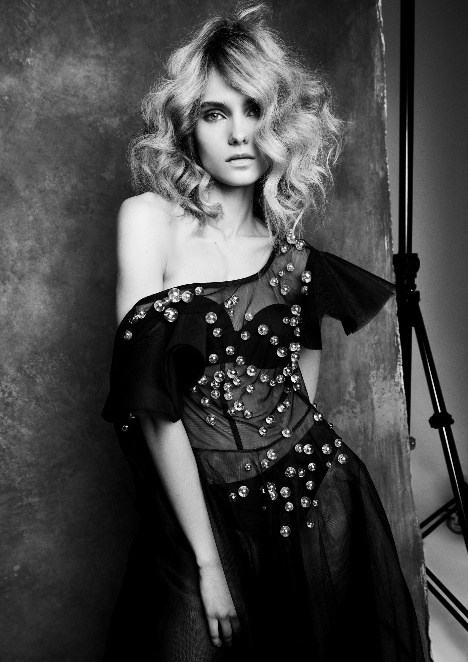 Hair: Arjan Bevers @arjanbeversSalon: Avanti @avantikappersPhotographer: Andrew O’Toole @andrewotoolestudiosMUA: Mireille Bevers Brunt @mireillebeversbruntStyling: Luca Termine @lucatermineARJAN BEVERSPHOTOGRAFICA Collection NETHERLANDS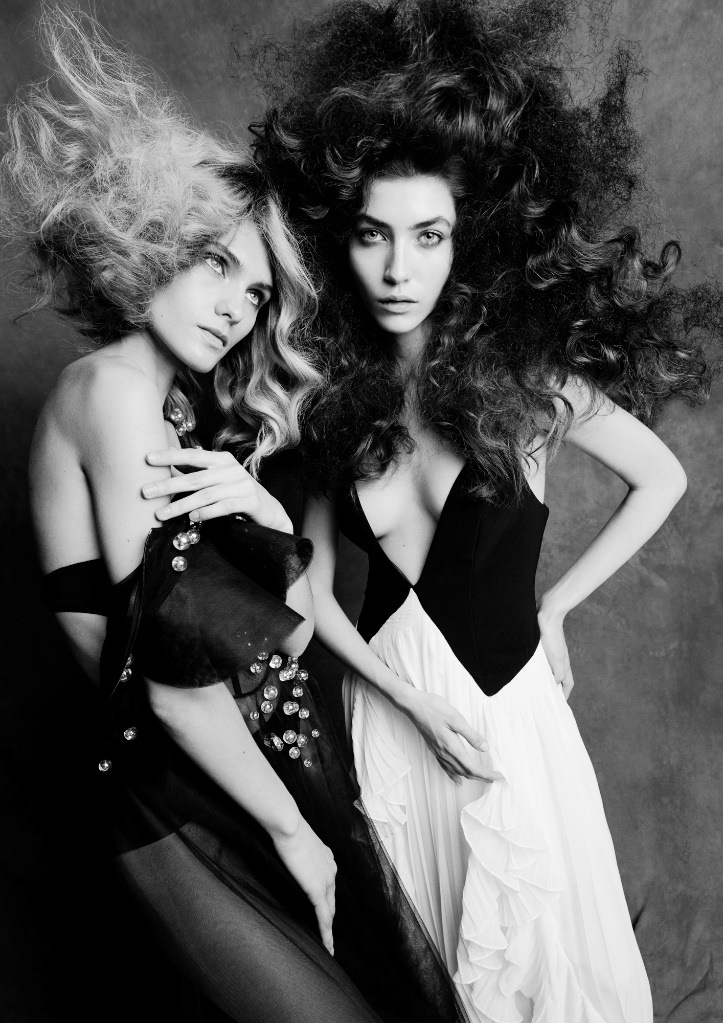 This collection fuses the energy of hair, represented as a force that emerges from within, with the plasticity of a photographic perspective capable of capturing the intensity of a second of life. Beauty becomes a living being that moves in the landscape created between the visible and the subtle, in which the dreamlike takes shape and in which femininity is a powerful attitude, aware of its full scope, impacting those who watches it until moved. PHOTOGRAFICA, the second collaboration between Arjan Bevers and Andrew O'Toole, is a tribute to the most iconic masters of photography in a raw and unpolished version that seeks the maximum expression.